§1413.  Activities not constituting transacting business1.  Activities not constituting transacting business.  Activities of a foreign limited partnership that do not constitute transacting business in this State within the meaning of this subchapter include:A.  Maintaining, defending and settling an action or proceeding;  [PL 2005, c. 543, Pt. C, §2 (NEW).]B.  Holding meetings of its partners or carrying on any other activity concerning its internal affairs;  [PL 2005, c. 543, Pt. C, §2 (NEW).]C.  Maintaining accounts in financial institutions;  [PL 2005, c. 543, Pt. C, §2 (NEW).]D.  Maintaining offices or agencies for the transfer, exchange and registration of the foreign limited partnership's own securities or maintaining trustees or depositories with respect to those securities;  [PL 2005, c. 543, Pt. C, §2 (NEW).]E.  Selling through independent contractors;  [PL 2005, c. 543, Pt. C, §2 (NEW).]F.  Soliciting or obtaining orders, whether by mail or electronic means or through employees or agents or otherwise, if the orders require acceptance outside this State before they become contracts;  [PL 2005, c. 543, Pt. C, §2 (NEW).]G.  Creating or acquiring indebtedness, mortgages or security interests in real or personal property;  [PL 2005, c. 543, Pt. C, §2 (NEW).]H.  Securing or collecting debts or enforcing mortgages or other security interests in property securing the debts, and holding, protecting and maintaining property so acquired;  [PL 2005, c. 543, Pt. C, §2 (NEW).]I.  Conducting an isolated transaction that is completed within 30 days and is not one in the course of similar transactions of a like manner; and  [PL 2005, c. 543, Pt. C, §2 (NEW).]J.  Transacting business in interstate commerce.  [PL 2005, c. 543, Pt. C, §2 (NEW).][PL 2005, c. 543, Pt. C, §2 (NEW).]2.  Ownership of property.  For purposes of this subchapter, the ownership in this State of income-producing real property or tangible personal property, other than property excluded under subsection 1, constitutes transacting business in this State.[PL 2005, c. 543, Pt. C, §2 (NEW).]3.  Service of process, taxation or regulation under other law.  This section does not apply in determining the contacts or activities that may subject a foreign limited partnership to service of process, taxation or regulation under any other law of this State.[PL 2005, c. 543, Pt. C, §2 (NEW).]SECTION HISTORYPL 2005, c. 543, §C2 (NEW). The State of Maine claims a copyright in its codified statutes. If you intend to republish this material, we require that you include the following disclaimer in your publication:All copyrights and other rights to statutory text are reserved by the State of Maine. The text included in this publication reflects changes made through the First Regular and First Special Session of the 131st Maine Legislature and is current through November 1. 2023
                    . The text is subject to change without notice. It is a version that has not been officially certified by the Secretary of State. Refer to the Maine Revised Statutes Annotated and supplements for certified text.
                The Office of the Revisor of Statutes also requests that you send us one copy of any statutory publication you may produce. Our goal is not to restrict publishing activity, but to keep track of who is publishing what, to identify any needless duplication and to preserve the State's copyright rights.PLEASE NOTE: The Revisor's Office cannot perform research for or provide legal advice or interpretation of Maine law to the public. If you need legal assistance, please contact a qualified attorney.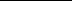 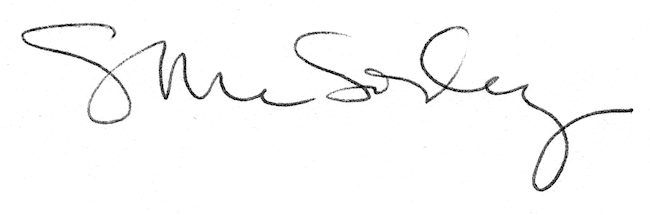 